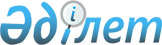 Об утверждении перечня предприятий, организаций, учреждений города Приозерск организующих общественные работы на 2009 год
					
			Утративший силу
			
			
		
					Постановление акимата города Приозерск Карагандинской области от 24 февраля 2009 года N 5/10. Зарегистрировано Управлением юстиции города Балхаша Карагандинской области 16 марта 2009 года N 8-4-136. Утратило силу - Постановлением акимата города Приозерск Карагандинской области от 11 августа 2011 года N 27/2      Сноска. Утратило силу - постановлением акимата города Приозерск Карагандинской области от 11.08.2011 N 27/2.      Примечание РЦПИ.

      В тексте сохранена авторская орфография и пунктуация.

      Руководствуясь Законом Республики Казахстан "О местном государственном управлении и самоуправлении в Республике Казахстан" от 23 января 2001 года и Законом Республики Казахстан "О занятости населения" от 23 января 2001 года, в соответствии с Правилами организации и финансирования общественных работ, утвержденными постановлением Правительства Республики Казахстан от 19 июня 2001 года N 836 "О мерах по реализации Закона Республики Казахстан от 23 января 2001 года "О занятости населения", в целях повышения эффективности организации общественных работ, для обеспечения их временной занятостью и получения дохода безработными, преодоления бедности, сокращения масштабов и уровня безработицы, акимат города Приозерск ПОСТАНОВЛЯЕТ:



      1. Утвердить перечень предприятий, организаций, учреждений города Приозерск организующих общественные работы на 2009 год (согласно приложения).



      2. Государственному учреждению "Отдел занятости и социальных программ города Приозерск" (Медетбекова З.А.):

      1) заключить договора на проведение общественных работ с организациями и учреждениями города, согласно утвержденного перечня, с указанием видов и конкретных условий общественных работ, размером оплаты труда участников, источников финансирования;

      2) осуществлять направление безработных в соответствии с утвержденным перечнем в пределах средств, предусмотренных в бюджете города на 2009 год;

      3) оплату труда безработных, направленных на общественные работы, производить путем зачисления на лицевые и карт счета безработных в банках второго уровня;

      4) оплату труда безработных, направленных на общественные работы производить в размере двух минимальных заработных плат.



      3. Государственному учреждению "Отдел финансов города Приозерск" (Кушкаралиев К.К.) осуществлять финансирование общественных работ в соответствии с утвержденным бюджетом.



      4. Контроль за исполнением данного постановления возложить на заместителя Акима города Приозерск Казиеву Б.А.



      5. Настоящее постановление вводится в действие после его первого официального опубликования и распространяется на отношения, возникшие с 1 января 2009 года.      Аким города Приозерск                      Н. Бикиров

Приложение к постановлению

акимата города Приозерск

от 24 февраля 2009 года

N 5/10 

Перечень

предприятий, организаций, учреждений города Приозерск организующих общественные работы на 2009 год
					© 2012. РГП на ПХВ «Институт законодательства и правовой информации Республики Казахстан» Министерства юстиции Республики Казахстан
				NНаименование организацийКоличество человекВиды работИсточник финансированияОбъем

работ,

месяц1243561Государственное учреждение "Аппарат акима города Приозерск Карагандинской области"10Курьерская работа, обработка документов сдаваемых в архив, размножение и рассылка документовБюджет города Приозерск22Коммунальное государственное предприятие "Управление жилищно – коммунального реформирования"10Благоустройство, саночистка города и озеленениеБюджет города Приозерск23Государственное учреждение "Приозерская городская библиотека Карагандинской области"6Курьерская работа, работа с архивными документамиБюджет города Приозерск24Приозерское отделение Государственного центра по выплате пенсий N 0805 Карагандинской области5Работа с архивными документами, разноска уведомлений пенсионерамБюджет города Приозерск25Государственное учреждение "Налоговый Департамент по Карагандинской области налоговое управление по городу Приозерск"10Работа с населением, доставка уведомлений и квитанций по уплате налогов на имущество, транспортные средстваБюджет города Приозерск26Государственное учреждение "Департамент статистики по Карагандинской области Приозерский городской отдел статистики"6Курьерская работа, работа интервьюера, по переписиБюджет города Приозерск27Государственное учреждение "Отдел архивов и документации Карагандинской области Государственный архив города Приозерск"8Курьерская работа, работа с архивными документамиБюджет города Приозерск28Государственное учреждение "Средняя общеобразовательная школа N 1 города Приозерск"4Курьерская работа, работа с архивными документамиБюджет города Приозерск29Государственное учреждение "Средняя общеобразовательная школа N 2 города Приозерск"4Курьерская работа, работа с архивными документамиБюджет города Приозерск210Государственное учреждение "Отдел финансов города Приозерск"6Курьерская работа, работа с архивными документамиБюджет города Приозерск211Государственное учреждение "Приозерский участок судебных исполнителей"6Разноска извещений по исполнительным инстанциямБюджет города Приозерск212Государственное учреждение "Аппарат Приозерского городского Маслихата"6Курьерская работа, работа с архивными документамиБюджет города Приозерск213Государственное учреждение "Приозерская городская территориальная инспекция комитета государственной инспекции в агропромышленнном комплексе министерства сельского хозяйства Республики Казахстан"6Учет и регистрация движения сельскохозяйственных животныхБюджет города Приозерск214Государственное учреждение "Министерство внутренних дел Республики Казахстан 4-отдел Департамента внутренних дел Карагандинской области"6Курьерская работа, работа с архивными документамиБюджет города Приозерск215Государственное учреждение "Комитет казначейства министерства финансов Республики Казахстан департамент казначейства по Карагандинской области Приозерское городское управление казначейства"6Курьерская работа, работа с архивными документамиБюджет города Приозерск216Министерство по чрезвычайным ситуациям Республики Казахстан комитет противопожарной службы Департамент противопожарной службы Карагандинской области отдел противопожарной службы города Приозерск6Курьерская работа, работа с архивными документамиБюджет города Приозерск217Отдел государственного учреждения "Управление государственного санитарно- эпидемиологического надзора Карагандинской области" по городу Приозерску6Курьерская работа, работа с архивными документамиБюджет города Приозерск218Государственное учреждение "Отдел сельского хозяйства города Приозерск"6Учет и регистрация движения сельскохозяйственных животныхБюджет города Приозерск219Государственное учреждение "Отдел занятости и социальных программ города Приозерск Карагандинской области"10Составление актов обследования жилищно-бытовых условий, приглашение получателей пособий, сестра милосердияБюджет города Приозерск220Государственное учреждение "Приозерский городской суд Карагандинской области"8Разноска извещений, уведомленийБюджет города Приозерск221Управление юстиции города Балхаш Карагандинской области служба записи актов гражданского состояния N 26Компьютерная база, работа с архивными документамиБюджет города Приозерск222Государственное учреждение "Отдел внутренней политики города Приозерск Карагандинской области"6Курьерская работа, работа с архивными документамиБюджет города Приозерск223Государственное учреждение "Отдел образования города Приозерск Карагандинской области"6Курьерская работа, работа с архивными документамиБюджет города Приозерск224Государственное учреждение "Министерство Юстиции Республики Казахстан Управления Комитета уголовно-исполнительной инспекции Карагандинской области Приозерская городская уголовно-исполнительная инспекция"6Рассылка повесток, работа с архивными документамиБюджет города Приозерск225Государственное учреждение "Отдел архитектуры и градостроительства города Приозерск Карагандинской области"4Курьерская работа, работа с архивными документамиБюджет города Приозерск226Государственное учреждение "Отдел земельных отношений города Приозерск"6Инвентаризация объектов, регистрация архивных документовБюджет города Приозерск227Государственное учреждение "Отдел культуры и развития языков города Приозерск Карагандинской области"6Курьерская работа, работа с архивными документамиБюджет города Приозерск228Государственное учреждение "Отдел предпринимательства города Приозерск"4Курьерская работа, работа с архивными документамиБюджет города Приозерск229Государственное учреждение "Отдел строительства города Приозерск Карагандинской области"4Курьерская работа, работа с архивными документамиБюджет города Приозерск230Филиал города Приозерск Государственное учреждение "Центр обслуживания населения Карагандинской области Комитете регистрационной службы и оказания правовой помощи Министерства Юстиции Республики Казахстан"6Компьютерная база, работа с архивными документамиБюджет города Приозерск231Государственное учреждение "Отдел экономики и бюджетного планирования города Приозерск Карагандинской области"6Курьерская работа, работа с архивными документамиБюджет города Приозерск232Коммунальное государственное казенное предприятие "Ясли – сад "Айналайн" акимата города Приозерск отдела образования города Приозерск"4Курьерская работа, работа с архивными документамиБюджет города Приозерск233Государственное учреждение "Отдел физической культуры и спорта города Приозерск"6Курьерская работа, работа с архивными документамиБюджет города Приозерск234Приозерский земельно-кадастровый филиал Карагандинского дочернего Государственного предприятия на праве хозяйственного ведения Республиканского Государственного предприятия "Государственный научно-производственный центр земельных ресурсов и землеустройства" агентства Республики Казахстан по управлению земельными ресурсами4Курьерская работа, работа с архивными документамиБюджет города Приозерск235Государственное учреждение "Отдел жилищно-коммунального хозяйства, пассажирского транспорта и автомобильных дорог города Приозерск Карагандинской области"5Диспетчерская работа, прием обращений жителей города по коммунальным вопросам.Бюджет города Приозерск236Министерство Республики Казахстан по чрезвычайным ситуациям филиал государственного учреждения служба пожаротушения и аварийно-спасательных работ по Карагандинской области пожарная часть N 47 города Приозерск6Курьерская работа, работа с архивными документамиБюджет города Приозерск2ВСЕГО220